СОБРАНИЕ МУНИЦИПАЛЬНОГО ОБРАЗОВАНИЯ«ХОЛМСКИЙ ГОРОДСКОЙ ОКРУГ»				        2018-2023 г.г.   РАСПОРЯЖЕНИЕПРЕДСЕДАТЕЛЬ СОБРАНИЯ МУНИЦИПАЛЬНОГО ОБРАЗОВАНИЯ «ХОЛМСКИЙ ГОРОДСКОЙ ОКРУГ»№ 51											12.04.2021 г.О порядке получения муниципальным служащим, замещающим должность муниципальной службы в Собрании муниципального образования «Холмский городской округ», разрешения представителя нанимателя на участие на безвозмездной основе в управлении некоммерческой организацией	В целях обеспечения реализации требований, предусмотренных подпунктом «б» пункта 3 части 1 статьи 14 Федерального закона от 02.03.2007 № 25-ФЗ «О муниципальной службе в Российской Федерации», повышения эффективности мер по противодействию коррупции, руководствуясь статьей 5 Регламента Собрания муниципального образования «Холмский городской округ»:Муниципальным служащим Собрания муниципального образования «Холмский городской округ» участие на безвозмездной основе в управлении некоммерческой организацией (кроме участия в управлении политической партией, органом профессионального союза, в том числе выборным  органом первичной профсоюзной организации, созданной в органе местного самоуправления, аппарате избирательной комиссии муниципального образования, участия в съезде (конференции) или общем собрании иной общественной организации, жилищного, жилищно-строительного, гаражного кооперативов, товарищества собственников недвижимости) допускается с разрешения председателя Собрания муниципального образования «Холмский городской округ», которое получено в порядке, установленном Законом Сахалинской области от 23.11.2020 г. № 79-ЗО «О внесении изменений в Закон Сахалинской области «Об отдельных вопросах муниципальной службы в Сахалинской области».Утвердить форму Журнала регистрации уполномоченным лицом заявлений о получении разрешения на участие на безвозмездной основе в управлении некоммерческой организацией, поступивших от муниципальных служащих Собрания муниципального образования «Холмский городской округ» (Приложение № 1).Утвердить форму Уведомления муниципального служащего Собрания муниципального образования «Холмский городской округ» о принятом председателем Собрания муниципального образования «Холмский городской округ» решении по результатам рассмотрения заявления о получении разрешения на участие на безвозмездной основе в управлении некоммерческой организацией (Приложение № 2).Определить Черно Ксению Ивановну, юрисконсульта аппарата Собрания муниципального образования «Холмский городской округ», уполномоченным лицом для предварительного рассмотрения и подготовки мотивированного заключения по заявлению о получении разрешения на участие на безвозмездной основе в управлении некоммерческой организацией, поступившему от муниципального служащего Собрания муниципального образования «Холмский городской округ». Консультанту аппарата Собрания муниципального образования «Холмский городской округ»  Кашиновой В.В. ознакомить муниципальных служащих Собрания муниципального образования «Холмский городской округ» с настоящим распоряжением и Порядком получения муниципальными служащими разрешения представителя нанимателя на участие на безвозмездной основе в управлении некоммерческой организацией, утвержденным Законом Сахалинской области от 23.11.2020 г. № 79-ЗО.Контроль за исполнением настоящего распоряжения оставляю за собой.Председатель Собраниямуниципального образования«Холмский городской округ»							Силкина Е.И.Приложение № 1								к распоряжению председателя 								Собрания муниципальногообразования «Холмский городскойокруг»от 12.04.2021 г. № 51Журнал регистрации уполномоченным лицом заявлений о получении разрешения на участие на безвозмездной основе в управлении некоммерческой организацией, поступивших от муниципальных служащих Собрания муниципального образования «Холмский городской округ»Приложение № 2								к распоряжению председателя 								Собрания муниципальногообразования «Холмский городскойокруг»от 09.04.2021 г. № 51Уведомление муниципального служащего Собрания муниципального образования «Холмский городской округ» о принятом председателем Собрания муниципального образования «Холмский городской округ» решении по результатам рассмотрения заявления о получении разрешения на участие на безвозмездной основе в управлении некоммерческой организациейУважаемая(ый) _____________________________!	По Вашему   заявлению от________________20___ г.  о получении разрешения на участие на безвозмездной основе в управлении некоммерческой организацией ______________________________________________________________________________________(полное наименование некоммерческой организации)представителем нанимателя принято решение от_____________2021 г. №_______________________________________________________________________________________________________________________________________________________________________(наименование принятого решения в соответствии с пунктом 1  или пунктом 2 части 9 статьи 3-5 Порядка получения муниципальным служащим разрешения представителя нанимателя на участие на безвозмездной основе в управлении некоммерческой организацией)_______________20___ г.			Уполномоченное лицо _______________________	______________	_____________			           (должность)			(Ф.И.О.)		(подпись)№ п/пФ.И.О. муниципального служащего, подавшего заявлениеДата регистрации уполномоченным лицом заявленияДата подготовки уполномоченным лицом мотивированного заключенияДата и номер принятого решения представителем нанимателя Дата уведомления муниципального служащего о принятом представителем нанимателя решенииЛичная подпись муниципального служащего о получении уведомления / сведения об отправке уведомления заказным письмом с уведомлением и описью вложения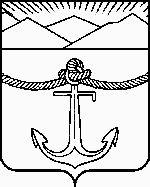 